Školní řád Základní umělecké školy Valašské Klobouky, Smetanova 116, 766 01, vydává na základě zákona č. 561/2004 Sb., o předškolním, základním, středním, vyšším odborném a jiném vzdělávání (školský zákon), § 30, odst. 1, v platném znění, ředitelka školy.Školní řád pro žáky vychází ze zákona č. 561/2004 Sb., o předškolním, základním, středním, vyšším odborném a jiném vzdělávání (školský zákon), vyhlášky Ministerstva školství, mládeže a tělovýchovy č. 71/2005 Sb., o základním uměleckém vzdělávání, v platném znění, a respektuje Úmluvu o právech dítěte schválenou valným shromážděním OSN, k níž se Česká republika přihlásila datem svého vzniku 1. ledna 1993.ČÁST PRVNÍPráva a povinnosti žáků a jejich zákonných zástupců ve škole a podrobnosti o pravidlech vzájemných vztahů se zaměstnanci ve školePráva žáků a zákonných zástupců nezletilých žákůSeznámení žáků se školním řádem provádí učitelé vždy na začátku nového školního roku. V třídní knize se provede o školení zápis. Školní řád je k nahlédnutí v kanceláři školy a na webových stránkách školy.Žák má právo na informace, má právo je vyhledávat, přijímat a rozšiřovat.Žáci mají dále právo:na základní umělecké vzdělávání dle podmínek uvedených ve vyhlášce č. 71/2005 Sb., o základním uměleckém vzdělávání, v platném znění,na informace o průběhu a výsledcích svého vzdělávání,zakládat v rámci školy samosprávné orgány žáků, volit a být do nich voleni, pracovat v nich a jejich prostřednictvím se obracet na ředitele školy s tím, že ředitel školy je povinen se stanovisky a vyjádřením těchto samosprávných celků zabývat,vyjadřovat se ke všem rozhodnutím týkajícím se podstatných záležitostí jejich vzdělávání, přičemž jejich vyjádřením musí být věnována pozornost odpovídající jejich věku,na informace a poradenskou pomoc školy nebo školského poradenského zařízení v záležitostech týkajících se základního uměleckého vzdělávání,žáci se speciálními vzdělávacími potřebami mají právo na základní umělecké vzdělávání, jehož obsah, formy a metody odpovídají jejich vzdělávacím potřebám a možnostem, na vytvoření nezbytných podmínek, které toto vzdělávání umožní, a na poradenskou pomoc školy. Pro žáky s tělesným postižením a zdravotním znevýhodněním se při přijímání ke vzdělávání a při jeho ukončování stanoví vhodné podmínky odpovídající jejich potřebám. Při hodnocení žáků se speciálními vzdělávacími potřebami se přihlíží k povaze postižení nebo znevýhodnění. Nadaní a mimořádně nadaní uchazeči, kteří prokážou předpoklady ke vzdělávání a nedosáhli stanoveného věku, mohou být ředitelem školy výjimečně přijati do přípravného studia.Práva uvedená v odstavci 3 s výjimkou písmen a), c) a f) mají také zákonní zástupci nezletilých žáků.Na informace podle odstavce 3, písm. b), mají v případě zletilých žáků právo také jejich zákonní zástupci, popřípadě osoby, které vůči zletilým žákům plní vyživovací povinnost.Ředitel školy může ze závažných zdravotních důvodů výjimečně uvolnit žáka zcela nebo zčásti z pravidelné docházky do některého povinného předmětu stanoveného školním vzdělávacím programem, a to buď na školní rok nebo jeho část; zároveň stanoví obsah, rozsah a termín vykonání zkoušky z předmětu, ze kterého byl žák uvolněn.Povinnosti žáků a zákonných zástupců nezletilých žákůŽáci jsou povinni:řídit se ustanoveními tohoto školního řádu,dodržovat zásady kulturního chování, být slušní a ohleduplní k zaměstnancům školy, dospělým osobám a k sobědocházet do vyučování pravidelně a včas,účastnit se vybraných koncertních a kulturních akcí a výstav, které jsou součástí základního uměleckého vzdělávání.Zletilí žáci jsou dále povinni:informovat školu o změně zdravotní způsobilosti, zdravotních obtížích nebo jiných závažných skutečnostech, které by mohly mít vliv na průběh vzdělávání,dokládat nepřítomnost ve vyučování omluvou písemnou, telefonickou nebo e-mailem,v případě delší nemoci podat všem pedagogům žáka do tří dnů zprávu o jejím pravděpodobném trvání, omluva nejlépe na pracovní e-mail pedagoga nepřítomnost z důvodu účasti na škole v přírodě, lyžařském výcviku či jiného, předem známého důvodu, se omlouvat předem.Zákonní zástupci nezletilých žáků jsou povinni:zajistit, aby žák řádně docházel na všechny povinné předměty daného studijního zaměření,na vyzvání ředitele školy se osobně zúčastnit projednání závažných otázek týkajících se základního uměleckého vzdělávání žáka,informovat školu o změně zdravotní způsobilosti, zdravotních obtížích žáka nebo jiných závažných skutečnostech, které by mohly mít vliv na průběh vzdělávání, dokládat nepřítomnost žáka ve vyučování omluvou písemnou, telefonickou nebo e-mailem, v případě delší nemoci žáka podat všem pedagogům žáka do tří dnů zprávu o jejím pravděpodobném trvání; omluva nejlépe na pracovní e-mail pedagoga předem oznámit nepřítomnost žáka z důvodu účasti na škole v přírodě, lyžařském výcviku či jiného, předem známého důvodu,Pro školní matriku určenou k archivování údajů jsou povinni zletilí žáci a zákonní zástupci nezletilých žáků uvést údaje podle § 28, odst. 2 školského zákona:jméno a příjmení, datum narození a rodné číslo, státní občanství, místo narození a místo trvalého pobytu; na výzvu vedení školy je povinností předložit doklad o přidělení státního občanství,údaje o předchozím vzdělávání,údaje o tom, zda je žák tělesně postižen, včetně údajů o druhu postižení, nebo zdravotně znevýhodněn, včetně údajů o druhu znevýhodnění,údaje o zdravotní způsobilosti k základnímu uměleckému vzdělávání a o zdravotních obtížích, které by mohly mít vliv na průběh tohoto vzdělávání,jméno a příjmení zákonného zástupce, místo trvalého pobytu a adresu pro doručování písemností, e-mailovou adresu a telefonické spojení.Pravidla vzájemných vztahů žáků a zákonných zástupců se zaměstnanci ve školeVztahy mezi žáky, jejich zákonnými zástupci a zaměstnanci školy a všemi dalšími účastníky vzdělávání vycházejí ze vzájemné úcty, respektu, názorové snášenlivosti, solidarity a důstojnosti.Zákonní zástupci a zaměstnanci se vzájemně podporují a podle svých schopností a možností spolupracují na výchově a vzdělávání žáků v souladu s platnými právními předpisy a školním řádem.Žáci, zaměstnanci školy a zákonní zástupci se navzájem respektují, při vzájemném styku dodržují zásady slušného chování, slušně se zdraví a zdvořile se oslovují. Případné spory a konflikty řeší zaměstnanci a jejich zákonní zástupci věcně, bez emocí a nikdy přímo před žáky. V případě potřeby vyhledají pomoc při řešení sporu u vedení školy.Zákonní zástupci využívají k získávání informací o průběhu a výsledcích vzdělávání žáka ve škole a ke komunikaci s vyučujícími především žákovský sešit, případně e-mail nebo telefon. Pokud potřebují zákonní zástupci, nebo naopak učitelé, projednat osobně některé záležitosti, sjednají si předem termín setkání. Setkání nesmí narušit průběh výuky.Zvlášť hrubé slovní a úmyslné fyzické útoky žáka vůči zaměstnancům školy se vždy považují za závažné porušení povinností stanovených školským zákonem (§ 31 školského zákona).ČÁST DRUHÁProvoz a vnitřní režim školyOrganizace školyZákladní umělecká škola Valašské Klobouky je příspěvkovou organizací (školskou právnickou osobou) zřízenou krajem. Jejím statutárním orgáne je ředitel školy, kterého jmenuje zřizovatel školy.Ředitel jmenuje svého statutárního zástupce a další své zástupce, dle provozních potřeb a velikosti školy. Ředitel zřizuje jako svůj poradní orgán pedagogickou radu školy, kterou tvoří všichni pedagogičtí pracovníci školy (§164 odst. 2 zákona č. 561/2004 Sb., o předškolním, základním, středním, vyšším odborném a jiném vzděláván v platném znění)Pedagogičtí pracovníci jsou přijímáni do pracovního poměru zpravidla na základě potřeb školy a nabídky potřebné kvalifikace uchazeče o zaměstnání a to předložením dokladů o ukončeném vzdělání nebo probíhajícím vzdělávání požadované kvalifikace, konkrétní pracovní historie, výběrového řízení, nebo pokud prokáží výjimečné umělecko-pedagogické výsledky ve svém dřívějším zaměstnání nebo pokud jsou či byli výkonnými umělci.Organizace výukyOrganizace výuky v Základní umělecké škole Valašské Klobouky se řídí zákonem č. 561/2004 Sb., o předškolním, základním, středním, vyšším odborném a jiném vzdělávání, v platném znění, vyhláškou č. 71/2005 Sb., o základním uměleckém vzdělávání, v platném znění, Rámcovým vzdělávacím programem základního uměleckého vzdělávání (RVP ZUV) č.j. 12 955/2010-22, v platném znění a Školním vzdělávacím programem (ŠVP) ZUŠ Valašské Klobouky, v platném znění.ZUŠ Valašské Klobouky zřizuje tyto obory: hudební, výtvarný, taneční a literárně-dramatický. Výuka je ve škole organizována formou individuální, skupinovou a kolektivní.Hudební obor:Přípravné studium ke vzdělávání v základním studiu I. stupně: délka studia 1-2 rokyZákladní studium I. stupně: délka studia 7 letPřípravné studium ke vzdělávání v základním studiu II. stupně: délka studia 1 rokZákladní studium II. stupně: délka studia 4 rokyVýtvarný obor:Přípravné studium ke vzdělávání v základním studiu I. stupně: délka studia 1-2 rokyZákladní studium I. stupně: délka studia 7 letZákladní studium II. stupně: délka studia 4 rokyTaneční oborPřípravné studium ke vzdělávání v základním studiu I. stupně: délka studia 1rokZákladní studium I. stupně: délka studia 7 letZákladní studium II. stupně: délka studia 4 rokyLiterárně-dramatický obor:Přípravné studium ke vzdělávání v základním studiu I. stupně: délka studia 1rokZákladní studium I. stupně: délka studia 7 letZákladní studium II. stupně: délka studia 4 rokyVyučování:vyučování se řídí rozvrhem hodin,režim otevírání a uzavírání budov školy je stanoven na pololetí školního roku a vychází z rozvrhů hodin jednotlivých tříd a oborů,frekvence střídání pracovních míst ve výuce je dána rozvrhem hodin. Pracovními místy mohou být: kmenová třída, taneční sál, modelovna, ateliér, třída hudební nauky, koncertní sál, učebná pěveckého sboru, zkušebna orchestru apod.,do vyučování nosí žáci požadované školní potřeby, do nehudebních oborů doporučené cvičební a pracovní oděvy,při příchodu učitele nebo jiné dospělé osoby do výuky pozdraví žáci  povstáním nebo zdraví jiným způsobem podle povahy vyučovaného předmětu,nepřijde-li vyučující do 10ti minut po začátku výuky do třídy, oznámí žáci  tuto skutečnost zástupci ředitele nebo jinému přítomnému učiteli,v době školního vyučování může ředitel školy ze závažných důvodů, zejména z organizačních a technických, vyhlásit pro žáky 5 volných dnů ve školním roce, škola může v souladu se školním vzdělávacím programem organizovat koncerty, výstavy a vystoupení, zájezdy do zahraničí a další akce související s výchovně vzdělávací činností.,opouštět školní budovu během vyučování není žákům dovoleno.Vyučovací hodiny a přestávky:vyučovací hodina trvá 45 minut,vyučovací hodiny jsou odděleny pětiminutovými (desetiminutovými a patnáctiminutovými) přestávkami,jednotlivé vyučovací hodiny mohou být vyučovány v bloku:maximálně 2 vyučovací hodiny v individuální a skupinové výucemaximálně 3 vyučovací hodiny v kolektivní výuceVstup a pohyb po škole, v areálu školy nebo na jiném pracovišti školy:žáci přichází do školy 5 minut před začátkem vyučování. Očistí si boty, přezují se v šatně nebo jiném obvyklém místě. V šatnách se nezdržují déle, než je nezbytně nutné k odložení a vyzvednutí šatstva a obuvi. Po skončení výuky žáci opouští budovu školy. Ve škole a v jejím areálu není dovoleno používat výrobky zábavné pyrotechniky a střelné nebo sečné zbraně. Vzhledem k nebezpečnosti těchto výrobků budou žákům odebrány a vůči žákům budou přijata výchovná opatření.rodiče žáků čekají na žáky na určeném místě. Pobyt na chodbách z hygienických a bezpečnostních důvodů jim není povolen,jízda na kole v areálu školy není dovolena, do školní budovy není dovoleno kola ukládat, přestávkách se chovají žáci ve třídách a na chodbách ukázněně,Zvláštní pravidla při omezení osobní přítomnosti dětí, žáků a studentů ve škole.Pokud z důvodu krizového opatření vyhlášeného podle krizového zákona, nebo z důvodu nařízení mimořádného opatření podle zvláštního zákona, nebo z důvodu nařízení karantény podle zákona o ochraně veřejného zdraví není možná osobní přítomnost většiny žáků, poskytuje škola dotčeným žákům vzdělávání distančním způsobem (§ 184a školského zákona). Škola informuje o přechodu na vzdělávání distančním způsobem zákonné zástupce. Vzdělávání distančním způsobem je pro žáky dobrovolné.Vzdělávání distančním způsobem škola uskutečňuje podle příslušného rámcového vzdělávacího programu a školního vzdělávacího programu v míře odpovídající okolnostem.ČÁST TŘETÍPodmínky zajištění bezpečnosti a ochrany zdraví žáků a jejich ochrany před sociálně patologickými jevy a před projevy diskriminace, nepřátelství nebo násilíŠkola při vzdělávání a s ním přímo souvisejících činnostech přihlíží k základním fyziologickým potřebám žáků a vytváří podmínky pro jejich zdravý vývoj a pro předcházení vzniku sociálně patologických jevů.Škola zajišťuje bezpečnost a ochranu zdraví žáků při vzdělávání a s ním přímo souvisejících činnostech a poskytuje žákům nezbytné informace k zajištění bezpečnosti a ochrany zdraví.Učitel přebírá odpovědnost za žáka od jeho vstupu do třídy, kde probíhá vyučování. Po skončení vyučování a po odchodu z učebny a následně z budovy přebírají odpovědnost zákonní zástupci.Škola je povinna vést evidenci úrazů žáků, k nimž došlo při činnostech uvedených v odstavci 2) a zaslat záznam o úrazu stanoveným orgánům a institucím.Ve škole není povolena reklama, která je v rozporu s cíli a obsahem vzdělávání, a reklama a prodej výrobků ohrožujících zdraví, psychický nebo morální vývoj žáků nebo přímo ohrožujících či poškozujících životní prostředí.Žáci jsou pravidelně proškolováni o bezpečnosti a ochraně zdraví při vyučování vždy na začátku nového školního roku svým učitelem. Zápis se provede do třídní knihy.Při akcích konaných mimo místo, kde právnická osoba vykonává činnost školy, nesmí na jednu osobu, která zajišťuje bezpečnost a ochranu zdraví nezletilých žáků, připadnout více než 25 žáků. Výjimku z tohoto počtu může stanovit s ohledem na náročnost zajištění bezpečnosti a ochrany žáků ředitel školy.Při akcích konaných mimo místo, kde právnická osoba vykonává činnost školy, zajišťuje škola bezpečnost a ochranu zdraví žáků na předem určeném místě 15 minut před dobou shromáždění. Po skončení akce končí zajišťování bezpečnosti a ochrany zdraví žáků na předem určeném místě a v předem určeném čase. Žáci jsou informováni o akcích školy prostřednictvím letáčků, plakátů, žákovských sešitů a schůzek se zákonnými zástupci žáků.Mezi účastníky výjezdu do zahraničí zařadí škola pouze ty žáky, kteří mají uzavřené pojištění odpovědnosti za škodu platné na území příslušného státu a pojištění léčebných výloh v zahraničí nebo v případě výjezdu do členského státu Evropské unie, státu Evropského hospodářského prostoru nebo Švýcarské konfederace mají Evropský průkaz zdravotního pojištění nebo potvrzení tento průkaz nahrazující. Nezletilý žák předloží i písemný souhlas zákonného zástupce.Žákům není povoleno v prostorách školy kouřit, nosit do školy větší částky peněz, cenné věci a nevhodné předměty, které rozptylují pozornost a ohrožují bezpečnost ostatních. Žákům je zakázáno nošení, držení, distribuce a užívání návykových látek v prostorách školy.Žáci mají zakázáno pořizovat obrazové a zvukové nahrávky v průběhu výuky i v prostorách školy.V učebnách není žákům povoleno otevírat okna, přistupovat k otevřeným oknům, manipulovat s topnými tělesy, osvětlením a vybavením učebny, rovněž nesmí zapojovat elektrické spotřebiče.ČÁST ČTVRTÁPodmínky zacházení s majetkem školy ze strany žáků a zákonných zástupců nezletilých žákůŽáci řádně pečují o majetek školy, zapůjčené hudební nástroje, notový materiál a jiné učební pomůcky a plně za ně odpovídají.Škody způsobené žáky na majetku školy včetně jeho ztráty, poškození osobních věcí spolužáků apod. jsou žáci nebo zákonní zástupci nezletilých žáků povinni uhraditPokud žáci ukončí vzdělávání, odevzdají svému učiteli všechny zapůjčené školní pomůcky.Půjčování nástrojů je placená služba, způsob platby určuje ředitel školy.ČÁST PÁTÁPravidla pro hodnocení výsledků vzdělávání žákůDo základního studia I. a II. stupně jsou přijímáni uchazeči na základě úspěšného vykonání talentové zkoušky a doporučení přijímací komise. Talentová zkouška může být nahrazena úspěšným ukončením základního studia předcházejícího stupně. Termín konání talentových zkoušek škola zveřejní nejpozději 14 dní před jejich konáním.Do přípravného studia jsou přijímáni uchazeči, kteří prokážou předpoklady ke vzdělávání.Hodnocení výsledků vzdělávání žáků se řídí vyhláškou č. 71/ 2005 Sb., o základním uměleckém vzdělávání, v platném znění.Způsob hodnocení:Průběžné hodnocenípři průběžném hodnocení využíváme čtyřstupňovou klasifikaci 1, 2, 3, 4.Hodnocení výsledků vzdělávání žáka v jednotlivých předmětechvýborný, chvalitebný, uspokojivý, neuspokojivý.Celkové hodnocení výsledků vzděláváníprospěl(a) s vyznamenáním, jestliže není hodnocen v žádném povinném předmětu stupněm prospěchu horším než chvalitebný a průměr stupňů prospěchu z povinných předmětů nemá vyšší než 1,5.prospěl(a) – prospěl, jestliže nebyl ani v jednom povinném předmětu hodnocen stupněm prospěchu 4 - neuspokojivý.neprospěl(a) – žák neprospěl, jestliže byl z některého povinného předmětu hodnocen – neuspokojivý.Nelze-li žáka hodnotit za první pololetí ze závažných objektivních příčin, na žádost pedagoga bude stanoven pro jeho hodnocení náhradní termín, a to tak, aby hodnocení za první pololetí bylo ukončeno nejpozději do ukončení hodnocení za druhé pololetí příslušného školního roku. Nelze-li žáka hodnotit za druhé pololetí ze závažných objektivních příčin, bude stanoven pro jeho hodnocení náhradní termín, a to tak, aby hodnocení za druhé pololetí bylo ukončeno do konce měsíce srpna příslušného školního roku.Žáci/žákyně, kteří budou mít v některém z povinných předmětů vyšší absenci než 60% za pololetí, budou na konci každého hodnotícího období vykonávat zkoušku, s jejíž formou bude žák i zákonný zástupce včas seznámen.Hodnocení žáka je v souladu s §3, §4, §5, §6 a §7 vyhlášky č. 71/2005 Sb., v platném zněníŠkola nepoužívá slovní hodnocení na vysvědčení.Výjimečně škola používá poděkování dopisem za mimořádné výsledky žáka. Dopis je zasílán na adresu zákonných zástupců žáka.Za 1. pololetí se vydává žákům základního studia Výpis z vysvědčení, za 2. pololetí, na konci školního roku, škola vydá žákům Vysvědčení; žáci přípravného studia obdrží na konci školního roku Potvrzení o návštěvě přípravného studia.ČÁST ŠESTÁÚplata za vzděláníÚplata za vzdělávání žáků se řídí vyhláškou č. 71/2005 Sb., o základním uměleckém vzdělávání, v platném znění.U žáků přípravného studia, základního studia I. a II. stupně a studia s rozšířeným počtem vyučovacích hodin se stanoví výše úplaty v jednotlivých uměleckých oborech tak, aby průměrná výše stanovených úplat nepřekročila 110 % skutečných průměrných neinvestičních výdajů školy na žáka v uplynulém kalendářním roce s výjimkou výdajů na platy a náhrady platů nebo mzdy a náhrady mezd, odměny za pracovní pohotovost, odměny za práci vykonávanou na základě dohod o pracích konaných mimo pracovní poměr a odstupné, na úhradu pojistného na sociální zabezpečení a příspěvku na státní politiku zaměstnanosti a na úhradu pojistného na všeobecné zdravotní pojištění, na příděly do fondu kulturních a sociálních potřeb a ostatní náklady vyplývající z pracovněprávních vztahů, na nezbytné zvýšení nákladů spojených s výukou žáků zdravotně postižených a rovněž výdajů na další vzdělávání pedagogických pracovníků, na činnosti, které přímo souvisejí s rozvojem škol a kvalitou vzdělávání, poskytnutých ze státního rozpočtu (§ 160 odst. 1 písm. c) školského zákona).U studia pro dospělé stanoví ředitel školy výši úplaty za vzdělávání:u žáků, kteří se zároveň vzdělávají v denní formě vzdělávání ve střední škole, v denní formě vzdělávání v konzervatoři nebo v denní formě vzdělávání ve vyšší odborné škole, podle odstavce 1,u žáků, kteří nejsou uvedeni v písmeni a), nejvýše v plné výši průměru skutečných neinvestičních výdajů na žáka v uplynulém kalendářním roce.Ukončí-li žák vzdělávání podle § 7 odst. 2 písm. b) nebo c) v průběhu prvního nebo druhého pololetí školního roku, úplata za vzdělávání se nevrací. Ukončí-li žák vzdělávání podle § 7 odst. 2 písm. c) z důvodů hodných zvláštního zřetele, zejména zdravotních, lze poměrnou část úplaty za vzdělávání vrátit.Ředitel školy stanoví výši úplaty na období školního roku. Úplatu lze uhradit ročně, pololetně, čtvrtletně nebo měsíčně. Úplata za stanovené období je splatná do poloviny prvního měsíce příslušného období. Ředitel školy může dohodnout se zákonným zástupcem nezletilého žáka nebo zletilým žákem jiný termín úhrady. Výši úplaty na školní rok dá ředitel školy na vědomí žákům školy prokazatelným způsobem, o snížení nebo prominutí úplaty, zejména v případě žáků se sociálním znevýhodněním rozhoduje ředitel školy ve správním řízení.Ředitel seznámí prokazatelným způsobem s výší úplaty každý školní rok žáky a zákonné zástupce žáků. ČÁST SEDMÁUkončení vzděláváníUkončení vzdělávání žáků se řídí vyhláškou č. 71/2005 Sb., o základním uměleckém vzdělávání, v platném znění.Základní studium I., II. stupně a studium pro dospělé se ukončují vykonáním závěrečné zkoušky. Závěrečná zkouška může mít formu absolventského vystoupení, veřejného koncertu, veřejného představení, vystavení výtvarných prací na absolventské veřejné výstavě nebo volnou výtvarnou akcí, případně jinou vhodnou formou, kterou zaštiťuje škola.Žák přestává být žákem školy:jestliže nevykonal postupovou nebo závěrečnou zkoušku nebo byl na konci druhého pololetí celkově hodnocen stupněm neprospěl a nebylo mu povoleno opakování ročníku,jestliže byl vyloučen ze školy (§31 odst. 2 až 4 školského zákona),v případě, že o to písemně požádá zákonný zástupce nezletilého žáka nebo zletilý žák,v případě, že zákonný zástupce nezletilého žáka nebo zletilý žák neuhradil úplatu za vzdělávání ve stanoveném termínu ani v náhradním termínu stanoveným ředitelem školy.O ukončení vzdělávání podle odstavce 2 písm. a) nebo d), je zákonný zástupce žáka nebo zletilý žák vyrozuměn písemně do jednoho týdne od ukončení vzdělávání.ČÁST OSMÁVýchovná opatření a ostatní informaceŘeditel školy může, po projednání s pedagogickou radou, udělit žáku pochvalu nebo jiné ocenění za dlouhodobě úspěšnou práci, výjimečné výsledky v soutěžích nebo při prezentaci práce školy na veřejnosti. Podnět k takovému rozhodnutí mohou dát učitelé, ale i jiné právnické či fyzické osoby.Učitel může sám nebo ve spolupráci s ostatními učiteli udělit pochvalu nebo jiné ocenění žáku školy. Učitel takové rozhodnutí projedná s ředitelem školy a informuje o této skutečnosti pedagogickou radu.Při porušení povinností stanovených školním řádem lze žáku uložit:napomenutí učitelenapomenutí ředitele školyŘeditel školy může v případě závažného porušení povinností stanovených školských zákonem, vyhláškou o základním uměleckém vzdělávání a dalšími právními normami s touto vyhláškou souvisejících a tímto řádem, v platném znění, rozhodnout o vyloučení žáka ze školy. O vyloučení žáka může ředitel rozhodnout i v případě porušení etického a mravního kodexu, respektovaného ve společnosti. Tato opatření a rozhodnutí jsou schvalována pedagogickou radou. Ředitel školy o nich neprodleně informuje zákonného zástupce nezletilého žáka či zletilého žáka. Jakýkoliv druh napomenutí se zaznamenává do zápisu ze schůze pedagogické rady.Rodiče jsou informováni o dokumentaci na webových stránkách školy, Školní řád je též vyvěšen ve vestibulu školy, ostatní dokumenty jsou k nahlédnutí v ředitelně školy.Styk školy se zákonnými zástupci žáků i veřejností se řídí také zákonem č. 110/2019 Sb., o zpracování osobních údajů, v platném znění, dále pak zákonem č. 106/1999 Sb., o svobodném přístupu k informacím, v platném znění, a Obecným nařízením Evropského parlamentu a Rady č. 2016/679 o ochraně osobních údajů (GDPR) ze dne 27. dubna 2016, v platném znění.Tento školní řád byl projednán pedagogickou radou dne 28. srpna 2023.Tento školní řád vstupuje v platnost dne 1. září 2023.Mgr. Andrea Kamenčákováředitelka ZUŠ Valašské Klobouky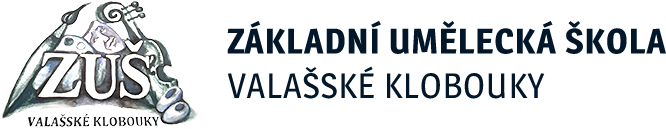 